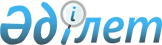 Об утверждении бюджета Ленинградского сельского округа Акжарского района на 2020-2022 годыРешение Акжарского районного маслихата Северо-Казахстанской области от 6 января 2020 года № 51-9. Зарегистрировано Департаментом юстиции Северо-Казахстанской области 10 января 2020 года № 5835.
      Сноска. Вводится в действие с 01.01.2020 в соответствии с пунктом 9 настоящего решения.
      В соответствии со статьями 9-1, 75 Бюджетного кодекса Республики Казахстан от 4 декабря 2008 года, статьей 6 Закона Республики Казахстан от 23 января 2001 года "О местном государственном управлении и самоуправлении в Республике Казахстан" Акжарский районный маслихат Северо-Казахстанской области РЕШИЛ:
      1. Утвердить бюджет Ленинградского сельского округа Акжарского района на 2020-2022 годы согласно приложениям 1, 2 и 3 к настоящему решению соответственно на 2020 год в следующих объемах:
      1) доходы – 45 235 тысяч тенге:
      налоговые поступления – 12 400 тысяч тенге;
      неналоговые поступления – 0 тысяч тенге;
      поступления от продажи основного капитала – 0 тысяч тенге;
      поступления трансфертов –32 835 тысяч тенге;
      2) затраты –46 687,2 тысяч тенге;
      3) чистое бюджетное кредитование – 0 тысяч тенге:
      бюджетные кредиты – 0 тысяч тенге;
      погашение бюджетных кредитов – 0 тысяч тенге;
      4) сальдо по операциям с финансовыми активами – 0 тысяч тенге:
      приобретение финансовых активов – 0 тысяч тенге;
      поступления от продажи финансовых активов государства – 0 тысяч тенге;
      5) дефицит (профицит) бюджета – - 1452,2 тысяч тенге;
      6) финансирование дефицита (использование профицита) бюджета – 1452,2 тысяч тенге:
      поступление займов – 0 тысяч тенге;
      погашение займов – 0 тысяч тенге;
      используемые остатки бюджетных средств – 1452,2 тысяч тенге. 
      Сноска. Пункт 1 в редакции решения Акжарского районного маслихата Северо-Казахстанской области от 23.04.2020 № 56-2 (вводится в действие с 01.01.2020).


      2. Установить, что доходы бюджета сельского округа на 2020 год формируются в соответствии с Бюджетным Кодексом Республики Казахстан от 4 декабря 2008 года за счет следующих налоговых поступлений:
      1) индивидуальный подоходный налог по доходам, подлежащим обложению самостоятельно физическими лицами, у которых на территории города районного значения, села, поселка расположено заявленное при постановке на регистрационный учет в органе государственных доходов:
      место нахождения – для индивидуального предпринимателя, частного нотариуса, частного судебного исполнителя, адвоката, профессионального медиатора;
      место жительства – для остальных физических лиц;
      2) налог на имущество физических лиц по объектам обложения данным налогом, находящимся на территории города районного значения, села, поселка, сельского округа;
      3) земельный налог на земли населенных пунктов с физических и юридических лиц по земельным участкам, находящимся на территории города районного значения, села, поселка;
      4) налог на транспортные средства:
      с физических лиц, место жительства которых находится на территории города районного значения, села, поселка;
      с юридических лиц, место нахождения которых, указываемое в их учредительных документах, располагается на территории города районного значения, села, поселка;
      5) плата за размещение наружной (визуальной) рекламы:
      на открытом пространстве за пределами помещений в городе районного значения, селе, поселке;
      в полосе отвода автомобильных дорог общего пользования, проходящих через территории города районного значения, села, поселка, сельского округа;
      на открытом пространстве за пределами помещений вне населенных пунктов и вне полосы отвода автомобильных дорог общего пользования.
      3. Установить, что доходы бюджета сельского округа на 2020 год формируются за счет следующих неналоговых поступлений:
      1) штрафы, налагаемые акимами городов районного значения, сел, поселков, сельских округов за административные правонарушения;
      2) добровольные сборы физических и юридических лиц;
      3) доходы от коммунальной собственности города районного значения, села, поселка, сельского округа (коммунальной собственности местного самоуправления):
      поступления части чистого дохода коммунальных государственных предприятий, созданных по решению аппарата акима города районного значения, села, поселка, сельского округа;
      доходы на доли участия в юридических лицах, находящиеся в коммунальной собственности города районного значения, села, поселка, сельского округа (коммунальной собственности местного самоуправления);
      доходы от аренды имущества коммунальной собственности города районного значения, села, поселка, сельского округа (коммунальной собственности местного самоуправления);
      другие доходы от коммунальной собственности города районного значения, села, поселка, сельского округа (коммунальной собственности местного самоуправления);
      4) другие неналоговые поступления в бюджеты города районного значения, села, поселка, сельского округа.
      4. Установить, что поступлениями в бюджеты города районного значения, села, поселка, сельского округа от продажи основного капитала являются деньги от продажи государственного имущества, закрепленного за государственными учреждениями, финансируемыми из бюджета города районного значения, села, поселка, сельского округа.
      5. Поступлениями трансфертов в бюджеты города районного значения, села, поселка, сельского округа являются трансферты из районного бюджета.
      6. Учесть в бюджете сельского округа на 2020 год поступление целевых трансфертов из республиканского бюджета.
      Распределение указанных целевых трансфертов из республиканского бюджета определяется решением акима Ленинградского сельского округа Акжарского района "О реализации решения Акжарского районного маслихата "Об утверждении бюджета Ленинградского сельского округа Акжарского района на 2020-2022 годы".
      7. Учесть, что в бюджете сельского округа на 2020 год предусмотрен объем субвенции, передаваемой из районного бюджета в бюджет округа в сумме 31 600 тысяч тенге. 
      7-1. Предусмотреть расходы бюджета Ленинградского сельского округа за счет свободных остатков бюджетных средств, сложившихся на начало финансового года, согласно приложению 2 к настоящему решению.
      Сноска. Решение дополнено пунктом 7-1 в соответствии с решением Акжарского районного маслихата Северо-Казахстанской области от 23.04.2020 № 56-2 (вводится в действие с 01.01.2020).


      8. Обеспечить в 2020 году выплату заработной платы работникам бюджетной сферы в полном объеме. 
      9. Настоящее решение вводится в действие с 1 января 2020 года. Бюджет Ленинградского сельского округа Акжарского района на 2020 год 
      Сноска. Приложение 1 в редакции решения Акжарского районного маслихата Северо-Казахстанской области от 23.04.2020 № 56-2 (вводится в действие с 01.01.2020). Бюджет Ленинградского сельского округа Акжарского района на 2021 год Бюджет Ленинградского сельского округа Акжарского района на 2022 год Распределение свободных остатков бюджетных средств на 2020 год 
      Сноска. Решение дополнено приложением 4 в соответствии с решением Акжарского районного маслихата Северо-Казахстанской области от 23.04.2020 № 56-2 (вводится в действие с 01.01.2020).
					© 2012. РГП на ПХВ «Институт законодательства и правовой информации Республики Казахстан» Министерства юстиции Республики Казахстан
				
      Председатель сессии 
Акжарского районного 
маслихата 

А. Копеев

      Секретарь Акжарского 
районного маслихата 

А. Хоршат
Приложение 1 к решению Акжарского районного маслихатаот 06 января 2020 года №51-9
Категория
Класс
Подкласс
Наименование
Сумма тысяч тенге
I. Доходы
45235
1
Налоговые поступления
12400
01
Подоходный налог
3503
2
Индивидуальный подоходный налог
3503
04
Налоги на собственность
8797
1
Hалоги на имущество
393
3
Земельный налог
904
4
Hалог на транспортные средства
7500
05
Внутренние налоги на товары, работы и услуги
100
4
Сборы за ведение предпринимательской и профессиональной деятельности
100
4
Поступления трансфертов
32835
02
Трансферты из вышестоящих органов государственного управления
32835
3
Трансферты из районного (города областного значения) бюджета
32835
Наименование
Наименование
Наименование
Наименование
Сумма тысяч тенге
Функциональная группа
Функциональная группа
Функциональная группа
Функциональная группа
Сумма тысяч тенге
Администратор бюджетной программы
Администратор бюджетной программы
Администратор бюджетной программы
Сумма тысяч тенге
Программа
Программа
Сумма тысяч тенге
II. Затраты
46687,2
01
Государственные услуги общего характера
26942
124
Аппарат акима города районного значения, села, поселка, сельского округа
26942
001
Услуги по обеспечению деятельности акима района в городе, города районного значения, поселка, села, сельского округа
26942
07
Жилищно-коммунальное хозяйство
7988,7 
124
Аппарат акима города районного значения, села, поселка, сельского округа
7988,7 
008
Освещение улиц в населенных пунктах
3488,7 
009
Обеспечение санитарии населенных пунктов
500
011
Благоустройство и озеленение населенных пунктов
4000
08
Культура, спорт, туризм и информационное пространство
11027
124
Аппарат акима города районного значения, села, поселка, сельского округа
11027
006
Поддержка культурно-досуговой работы на местном уровне
11027
12
Транспорт и коммуникации
729
124
Аппарат акима района в городе, города районного значения, поселка, села, сельского округа
729
013
Обеспечение функционирования автомобильных дорог в городах районного значения, селах, поселках, сельских округах
729
15
Трансферты
0,5
124
Аппарат акима района в городе, города районного значения, поселка, села, сельского округа
0,5
048
Возврат неиспользованных (недоиспользованных) целевых трансфертов
0,5
III. Чистое бюджетное кредитование
0
IV. Сальдо по операциям с финансовыми активами
0
Приобретение финансовых активов
0
Поступление от продажи финансовых активов государства 
0
V. Дефицит (Профицит) бюджета
-1452,2
VI. Финансирование дефицита (использование профицита) бюджета 
1452,2
8
Используемые остатки бюджетных средств
1452,2
01
Остатки бюджетных средств
1452,2
1
Свободные остатки бюджетных средств
1452,2Приложение 2 к решению от декабря 2019 года №
Категория
Класс
Подкласс
Наименование
Сумма тысяч тенге
I. Доходы
46190
1
Налоговые поступления
12652
01
Подоходный налог
3775
2
Индивидуальный подоходный налог 
3775
04
Налоги на собственность
8772
1
Hалоги на имущество
732
3
Земельный налог
1065
4
Hалог на транспортные средства
6975
05
Внутренние налоги на товары, работы и услуги
105
4
Сборы за ведение предпринимательской и профессиональной деятельности
105
4
Поступления трансфертов
33538
02
Трансферты из вышестоящих органов государственного управления
33538
3
Трансферты из районного (города областного значения) бюджета
33538
Наименование
Наименование
Наименование
Наименование
Сумма тысяч тенге
Функциональная группа
Функциональная группа
Функциональная группа
Функциональная группа
Сумма тысяч тенге
Администратор бюджетной программы
Администратор бюджетной программы
Администратор бюджетной программы
Сумма тысяч тенге
Программа
Программа
Сумма тысяч тенге
II. Затраты
46190
01
Государственные услуги общего характера
27163
124
Аппарат акима города районного значения, села, поселка, сельского округа
27163
001
Услуги по обеспечению деятельности акима города районного значения, села, поселка, сельского округа
27163
07
Жилищно-коммунальное хозяйство
6726
124
Аппарат акима города районного значения, села, поселка, сельского округа
6726
008
Освещение улиц в населенных пунктах
2212
009
Обеспечение санитарии населенных пунктов
514
011
Благоустройство и озеленение населенных пунктов
4000
08
Культура, спорт, туризм и информационное пространство
10071
124
Аппарат акима района в городе, города районного значения, поселка, села, сельского округа
10071
006
Поддержка культурно-досуговой работы на местном уровне
10071
12
Транспорт и коммуникации
730
124
Аппарат акима района в городе, города районного значения, поселка, села, сельского округа
730
013
Обеспечение функционирования автомобильных дорог в городах районного значения, селах, поселках, сельских округах
730
13
Прочие
1500
124
Аппарат акима района в городе, города районного значения, поселка, села, сельского округа
1500
040
Реализация мероприятий для решения вопросов обустройства населенных пунктов в реализацию мер по содействию экономическому развитию регионов в рамках Государственной программы развития регионов до 2025 года
1500
III. Чистое бюджетное кредитование
0
IV. Сальдо по операциям с финансовыми активами
0
Приобретение финансовых активов
0
Поступление от продажи финансовых активов государства
0
V. Дефицит (Профицит) бюджета
0
VI. Финансирование дефицита (использование профицита ) бюджета 
0
8
Используемые остатки бюджетных средств
0
01
Остатки бюджетных средств
0
1
Свободные остатки бюджетных средств
0Приложение 3 к решению от декабря 2019 года №
Категория
Класс
Подкласс
Наименование
Сумма тысяч тенге
I. Доходы
46963
1
Налоговые поступления
12908
01
Подоходный налог
3487
2
Индивидуальный подоходный налог 
3487
04
Налоги на собственность
9311
1
Hалоги на имущество
868
3
Земельный налог
1171
4
Hалог на транспортные средства
7272
05
Внутренние налоги на товары, работы и услуги
110
4
Сборы за ведение предпринимательской и профессиональной деятельности
110
4
Поступления трансфертов
34055
02
Трансферты из вышестоящих органов государственного управления
34055
3
Трансферты из районного (города областного значения) бюджета
34055
Наименование
Наименование
Наименование
Наименование
Сумма тысяч тенге
Функциональная группа
Функциональная группа
Функциональная группа
Функциональная группа
Сумма тысяч тенге
Администратор бюджетной программы
Администратор бюджетной программы
Администратор бюджетной программы
Сумма тысяч тенге
Программа
Программа
Сумма тысяч тенге
II. Затраты
46963
01
Государственные услуги общего характера
27435
124
Аппарат акима города районного значения, села, поселка, сельского округа
27435
001
Услуги по обеспечению деятельности акима города районного значения, села, поселка, сельского округа
27435
07
Жилищно-коммунальное хозяйство
6982
124
Аппарат акима города районного значения, села, поселка, сельского округа
6982
008
Освещение улиц в населенных пунктах
2458
009
Обеспечение санитарии населенных пунктов
524
011
Благоустройство и озеленение населенных пунктов
4000
08
Культура, спорт, туризм и информационное пространство
10276
124
Аппарат акима района в городе, города районного значения, поселка, села, сельского округа
10276
006
Поддержка культурно-досуговой работы на местном уровне
10276
12
Транспорт и коммуникации
740
124
Аппарат акима района в городе, города районного значения, поселка, села, сельского округа
740
013
Обеспечение функционирования автомобильных дорог в городах районного значения, селах, поселках, сельских округах
740
13
Прочие
1530
123
Аппарат акима района в городе, города районного значения, поселка, села, сельского округа
1530
040
Реализация мероприятий для решения вопросов обустройства населенных пунктов в реализацию мер по содействию экономическому развитию регионов в рамках Государственной программы развития регионов до 2025 года
1530
III. Чистое бюджетное кредитование
0
IV. Сальдо по операциям с финансовыми активами
0
Приобретение финансовых активов
0
Поступление от продажи финансовых активов государства
0
V. Дефицит (Профицит) бюджета
0
VI. Финансирование дефицита (использование профицита ) бюджета 
0
8
Используемые остатки бюджетных средств
0
01
Остатки бюджетных средств
0
1
Свободные остатки бюджетных средств
0Приложение 4 к решению Акжарского районного маслихата от 06 января 2020 года № 51-9
Функциональная группа
Функциональная группа
Функциональная группа
Наименование
Сумма, тысяч тенге
Администратор бюджетных программ
Администратор бюджетных программ
Наименование
Сумма, тысяч тенге
Программа
Наименование
Сумма, тысяч тенге
Наименование
Сумма, тысяч тенге
2) Затраты
1452,2
07
Жилищно-коммунальное хозяйство
1451,7 
124
Аппарат акима города районного значения, села, поселка, сельского округа
1451,7 
008
Освещение улиц в населенных пунктах
1451,7 
15
Трансферты
0,5
124
Аппарат акима района в городе, города районного значения, поселка, села, сельского округа
0,5
048
Возврат неиспользованных (недоиспользованных) целевых трансфертов
0,5